1/ A l’échelle mondiale : Des territoires éloignés mais stratégiques.Carte p 314 :Quels sont les différents statuts des territoires ultra marins ?..................................................…………………………………………………………………………………………………………………..…………………………………………………………………………………………………………………..Quel est le DROM se situant le plus loin de la France métropolitaine ? Le plus près ? En quoi cette distance représente-t-elle une contrainte ?.............................................................…………………………………………………………………………………………………………………..…………………………………………………………………………………………………………………..Quels sont les atouts des territoires ultra marins pour la France ?.........................................…………………………………………………………………………………………………………………..…………………………………………………………………………………………………………………..Documents 4 et 5 p 317 : Comment peut-on se rendre de Mayotte à Paris ? Indiquez le temps de trajet……………….…………………………………………………………………………………………………………………..…………………………………………………………………………………………………………………..…………………………………………………………………………………………………………………..Quel changement important est intervenu en juin 2016 pour les mahorais ? ……………………………………………………………………………………………………………………………………..…………………………………………………………………………………………………………………..Quel obstacle persiste ?..........................................................................................................…………………………………………………………………………………………………………………..Document ci-dessous : Comment les enfants guyanais se rendent-ils à l’école ? Pourquoi ?.....................................…………………………………………………………………………………………………………………..…………………………………………………………………………………………………………………..Qui met en place et finance ce mode de transport ?................................................................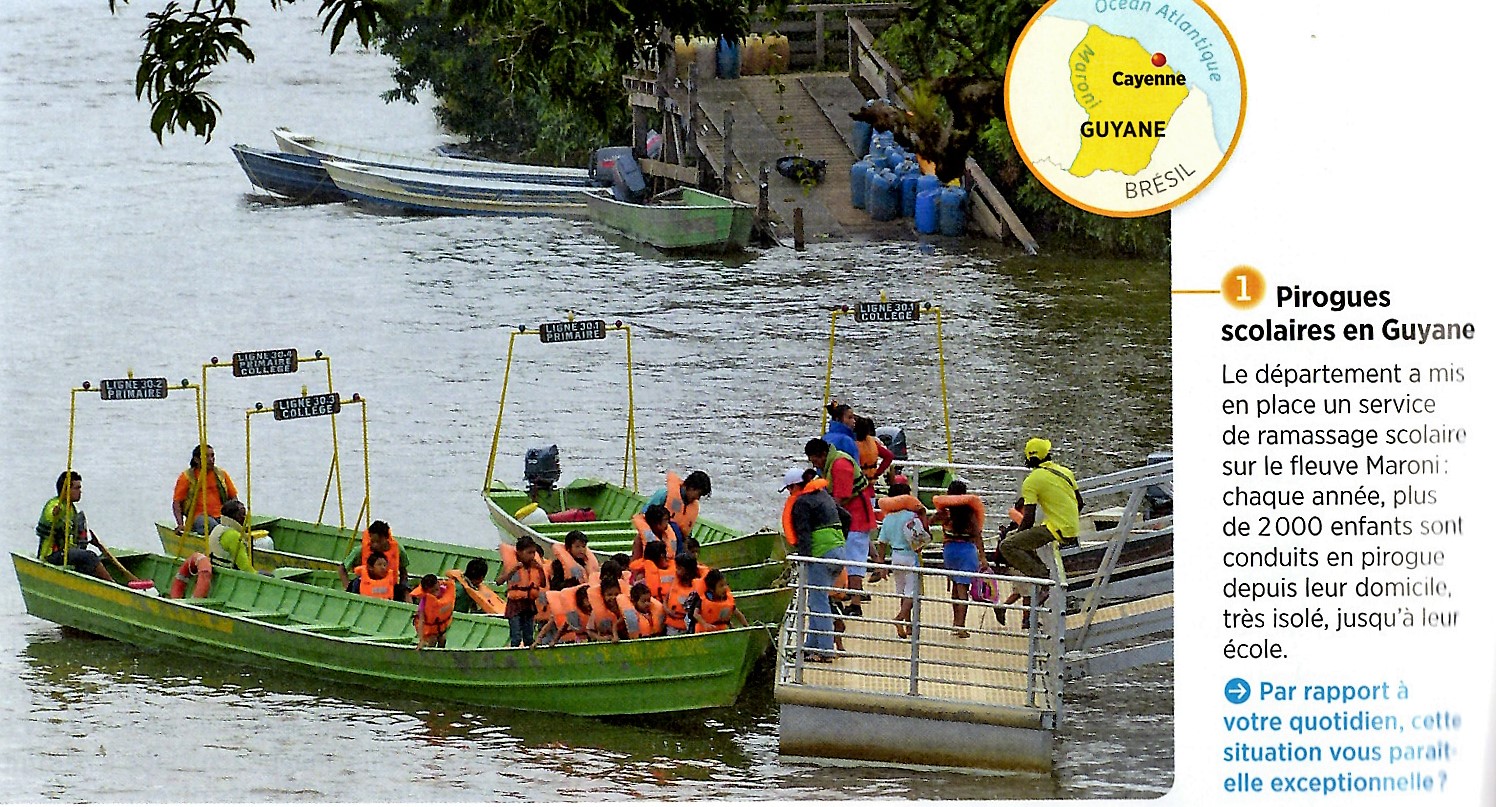 